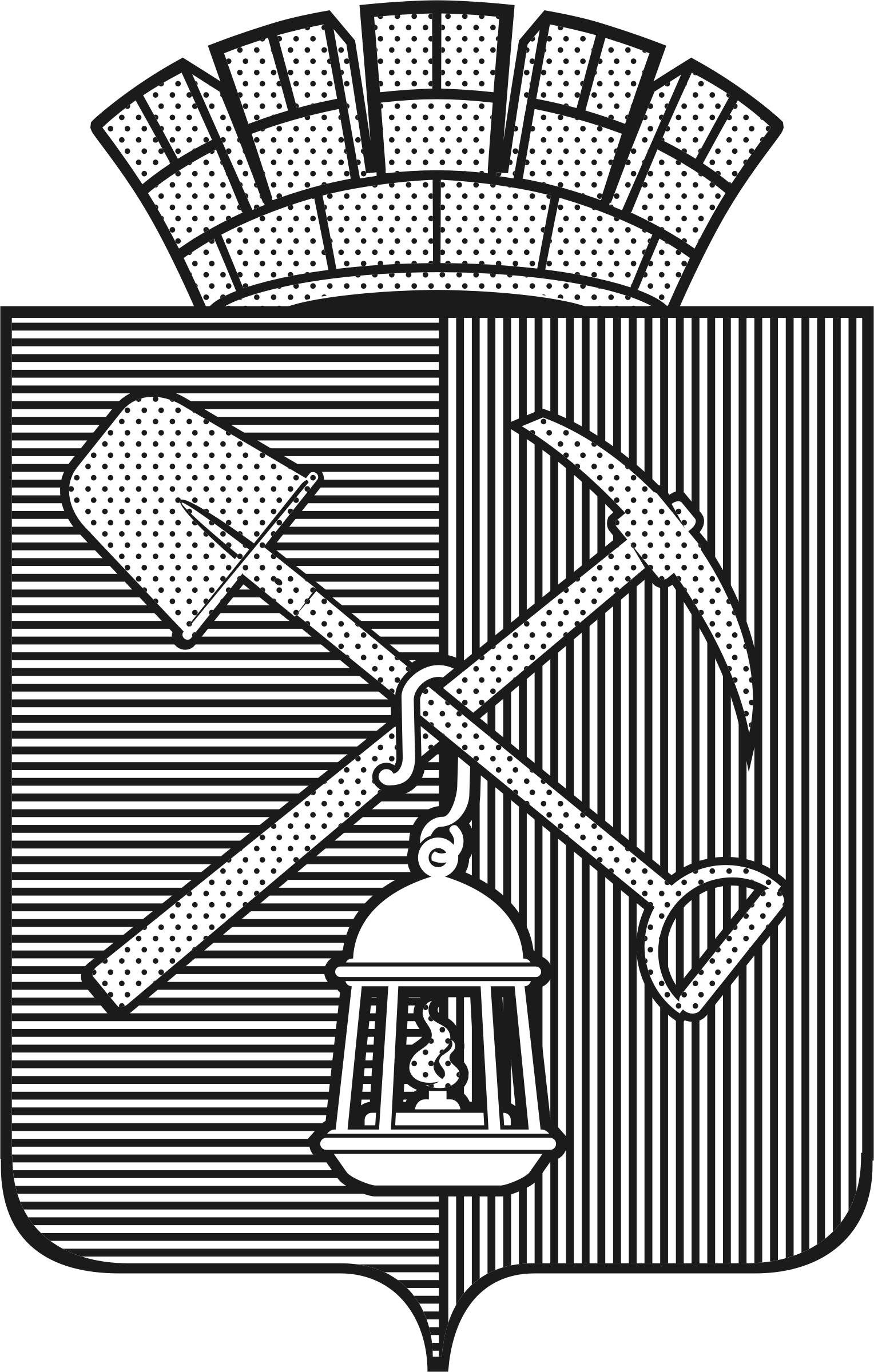 Совет народных депутатовКиселевского городского округаРЕШЕНИЕ№ 14- н« 24 »  апреля  2014 г.О внесении изменений в решение Киселевского городского Совета народных депутатов от 26.05.2011 г. №35-н «Об утверждении Положения об оплате труда муниципальных служащих, лиц, осуществляющих техническое обеспечение деятельности органов местного самоуправления, и лиц, занимающих должности, не отнесенные к должностям муниципальной службы  и должностям лиц, осуществляющих техническое обеспечение деятельности органов местного самоуправления Киселевского городского округа» В соответствии с Федеральным законом от 06.10.2003 № 131-ФЗ «Об общих принципах организации местного самоуправления в Российской Федерации», Федеральным законом от 02.03.2007 № 25-ФЗ «О муниципальной службе в Российской Федерации», Законом Кемеровской области от 30.06.2007 № 103-ОЗ «О некоторых вопросах прохождения муниципальной службы», Уставом муниципального образования «Киселевский городской округ», Совет народных депутатов Киселевского городского округаРЕШИЛ:1. Внести в Положение «Об оплате труда муниципальных служащих, лиц, осуществляющих техническое обеспечение деятельности органов местного самоуправления, и лиц, занимающих должности, не отнесенные к должностям муниципальной службы и должностям лиц, осуществляющих техническое обеспечение деятельности органов местного самоуправления Киселевского городского округа», утвержденное решением Киселевского городского Совета народных депутатов от 26.05.2011 №35-н (в ред. решений Киселевского городского Совета народных депутатов от 01.08.2011 №53-н, от 30.09.2011 №55-н, от 26.01.2012 №1-н, от 28.02.2012 №14-н, от 27.12.2012 №82-н, от 28.02.2013 №11-н, от 18.12.2013 №92-н), следующие изменения:	1.1. Приложение №2 изложить в новой редакции согласно приложению к настоящему решению.2. Контроль за исполнением настоящего решения возложить на председателя комитета  Совета народных депутатов Киселевского городского округа по развитию местного самоуправления и правопорядку С.М. Герасимова.Глава Киселевскогогородского округа                                                                                                              С.С.ЛаврентьевПредседатель Совета народных депутатов                       Киселевского городского округа                                                                                     В.Б. ИгуменшевПриложение к решению Совета народных депутатовКиселевского городского округаот «24» апреля 2014 г. №14-н«Приложение №2к Положению «Об оплате труда муниципальных служащих, лиц, осуществляющих техническое обеспечение деятельности органов местного самоуправления, и лиц, занимающих должности, не отнесенные к должностям муниципальнойслужбы и должностям лиц, осуществляющих техническоеобеспечение деятельности органов местного самоуправленияКиселевского городского округаРазмеры должностных окладов работников, занимающих должности, не отнесенные к должностям муниципальной службы, и осуществляющих техническое обеспечение деятельности органов местного самоуправления Киселевского городского округа».Наименование должностиДолжностной оклад, руб.Начальник гаража8387Архивариус4226